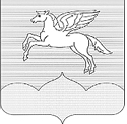 МУНИЦИПАЛЬНОЕ ОБРАЗОВАНИЕГОРОДСКОЕ ПОСЕЛЕНИЕ «ПУШКИНОГОРЬЕ»ПУШКИНОГОРСКОГО РАЙОНА ПСКОВСКОЙ ОБЛАСТИ181370, р.п. Пушкинские Горы, ул. Пушкинская, д.42,  Телефакс (8-1146) 2-30-21 ПРОТОКОЛ ПУБЛИЧНЫХ СЛУШАНИЙ № 1проведенных в здании Администрации городского поселения «Пушкиногорье», по адресу: ул. Пушкинская,42Пушкиногорского района Псковской области18.01.2022г.                                                                                                       18.00час.Присутствовало: 7(семь) жителей муниципального образования городского поселения «Пушкиногорье»Публичные слушания открывает и ведет Глава муниципального образования городского поселения «Пушкиногорье» –  Т.В.Васильева.Секретарь –  заместитель главы Администрации городского поселения «Пушкиногорье» -  Е.Н.НикитинаПОВЕСТКА ДНЯ:	1. Предоставление разрешения на условно разрешенный вид использования «канализационно-очистные сооружения» земельному участку с условным кадастровым номером 60:20:0100901:ЗУ1, общей площадь. 1143 кв.м., расположенному по адресу: Псковская область, рп.Пушкинские Горы, ул.Первомайская.Голосовали:за – 7 (семь)	против - 0воздержалось – 0Повестка дня принимается.СЛУШАЛИ: Васильеву Т.В. - главу муниципального образования городского поселения «Пушкиногорье» о предоставлении разрешения на условно разрешенный вид использования «канализационно-очистные сооружения» земельному участку с условным кадастровым номером 60:20:0100901:ЗУ1, общей площадь. 1143 кв.м.,   расположенному по адресу: Псковская область, рп.Пушкинские Горы, ул.Первомайская. РЕШИЛИ:	Предоставить  разрешение на условно разрешенный вид использования «канализационно-очистные сооружения» земельному участку с условным кадастровым номером 60:20:0100901:ЗУ1, общей площадь. 1143 кв.м.,   расположенному по адресу: Псковская область, рп.Пушкинские Горы, ул.Первомайская. Голосовали:за – 7 (семь)	против - 0воздержалось – 0Решение принято единогласно.Все вопросы повестки дня публичных слушаний рассмотрены, слушания объявляются закрытыми.Глава муниципального образованиягородское поселение «Пушкиногорье»     Председатель                                                                             Т.В.ВасильеваСекретарь                                                                                    Е.Н.Никитина 